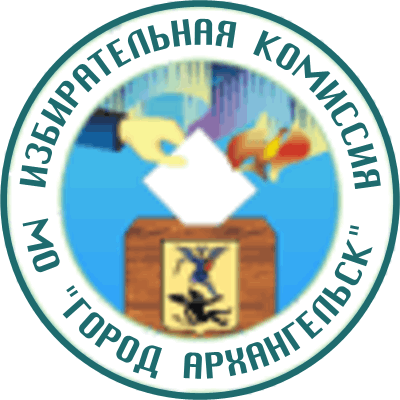 ИЗБИРАТЕЛЬНАЯ  КОМИССИЯМУНИЦИПАЛЬНОГО ОБРАЗОВАНИЯ "ГОРОД АРХАНГЕЛЬСК"(Архангельская городская избирательная комиссия)ПОСТАНОВЛЕНИЕ06 августа 2018 года                                                                № 21/109О жалобе кандидата в депутаты Архангельской городской Думы двадцать седьмого созыва Чирковой И.А. (о нарушении кандидатом Трусовым А.В. норм избирательного законодательства)02 августа 2018 года в избирательную комиссию муниципального образования «Город Архангельск» поступила жалоба кандидата в депутаты Архангельской городской Думы двадцать седьмого созыва Чирковой И.А. о нарушении кандидатом в депутаты Архангельской городской Думы двадцать седьмого созыва, выдвинутым избирательным объединением «Архангельское местное отделение Всероссийской политической партии «ЕДИНАЯ РОССИЯ» по единому избирательному округу, Трусовым А.В. норм избирательного законодательства. В обоснование доводов жалобы Заявитель указывает, что 28 июля 2018 года кандидатом Трусовым А.В. на теплоходе «Москва 36» и далее на острове реки Северная Двина было организовано мероприятие для сотрудников нескольких муниципальных бюджетных дошкольных образовательных учреждений с участием несовершеннолетних детей и их родителей, на котором кандидат Трусов А.В. общался с избирателями, распивал с ними спиртные напитки в присутствии несовершеннолетних, осуществлял прямую агитацию. Полагает, что предоставление избирателям бесплатных продуктов питания и алкогольных напитков является подкупом избирателей.   На основании изложенного Заявитель просит обратиться в суд с заявлением об отмене регистрации кандидата Трусова А.В.	Изучив поступившую жалобу, приложенные к ней материалы, ответы уполномоченного представителя избирательного объединения «Архангельское местное отделение Всероссийской политической партии «ЕДИНАЯ РОССИЯ»,  департамента образования Администрации муниципального образования «Город Архангельск», генерального директора ОАО «Архангельский речной порт», избирательная комиссия муниципального образования «Город Архангельск» установила:	Понятие предвыборной агитации, осуществляемой в период избирательной кампании, определено в пункте 2 статьи 48 Федерального закона «Об основных гарантиях избирательных прав и права на участие в референдуме граждан РФ» (далее по тексту – Федеральный закон об основных гарантиях).	Пункт 2 статьи 56 указанного Федерального закона содержит запрет на осуществление подкупа избирателей при проведении предвыборной агитации.	Заявителем не представлено, а городской избирательной комиссией не добыто доказательств, достоверно свидетельствующих о совершении кандидатом Трусовым А.В., а равно по его поручению, либо с его ведома другими лицами действий, которые могут быть расценены как подкуп избирателей в соответствии с вышеприведенными нормами избирательного законодательства.	В ходе рассмотрения жалобы не нашли подтверждения доводы Заявителя об организации кандидатом Трусовым А.В. описываемого мероприятия, оплате за счет собственных денежных средств аренды теплохода, продуктов питания и напитков, равно как и не нашли своего подтверждения доводы о ведении кандидатом Трусовым А.В. предвыборной агитации. Принимая во внимание, что отмена регистрации кандидата является мерой публично-правовой ответственности, применяемой исключительно судом к лицам, виновным в совершении определенных нарушений законодательства о выборах, отмена регистрации применяется в целях наказания виновных лиц, которое состоит в принудительном отказе этим лицам в реализации пассивного избирательного права, городская избирательная комиссия полагает, что при отсутствии достоверных доказательств факта подкупа избирателей кандидатом Трусовым А.В. или уполномоченными им лицами, отсутствуют законные основания для обращения в суд с административным исковым заявлением об отмене его регистрации по этому основанию.Однако городская избирательная комиссия полагает необходимым направить жалобу Заявителя со всеми имеющимися материалами в правоохранительные органы для проведения проверки, поскольку в любом случае решение вопроса об отмене регистрации кандидата по причине установления факта подкупа избирателей возможно исключительно при наличии  вступившего в законную силу постановления суда о привлечении лица к административной ответственности, предусмотренной статьей 5.16 КоАП РФ, либо приговора суда о привлечении к уголовной ответственности по пункту «а» части 2 статьи 141 или по части 2 статьи 142 Уголовного кодекса РФ, которыми установлен факт подкупа.  На основании изложенного избирательная комиссия муниципального образования «Город Архангельск» постановляет:1. Направить жалобу кандидата в депутаты Архангельской городской Думы двадцать седьмого созыва Чирковой И.А. (о нарушении кандидатом Трусовым А.В. норм избирательного законодательства) со всеми имеющимися материалами в УМВД России по городу Архангельску для проведения проверки.  2. О принятом решении уведомить Заявителя и уполномоченного представителя избирательного объединения «Архангельское местное отделение Всероссийской политической партии «ЕДИНАЯ РОССИЯ».   3. Разместить настоящее постановление комиссии на официальном сайте избирательной комиссии муниципального образования «Город Архангельск» в сети Интернет.Председатель комиссии						А.А КузнецовСекретарь  комиссии							Е.Н. Березина